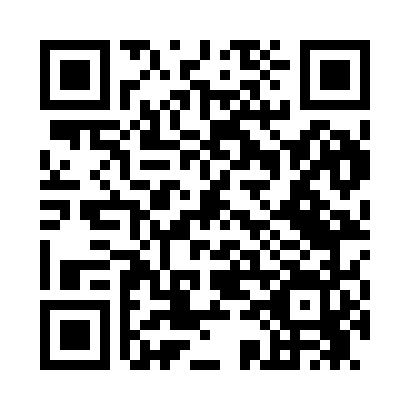 Prayer times for Nevesville, Vermont, USAMon 1 Jul 2024 - Wed 31 Jul 2024High Latitude Method: Angle Based RulePrayer Calculation Method: Islamic Society of North AmericaAsar Calculation Method: ShafiPrayer times provided by https://www.salahtimes.comDateDayFajrSunriseDhuhrAsrMaghribIsha1Mon3:165:0912:535:018:3710:302Tue3:175:0912:535:018:3710:293Wed3:185:1012:535:018:3710:284Thu3:195:1012:535:018:3610:285Fri3:205:1112:545:018:3610:276Sat3:215:1212:545:018:3610:267Sun3:225:1212:545:018:3510:268Mon3:235:1312:545:018:3510:259Tue3:245:1412:545:018:3410:2410Wed3:255:1512:545:018:3410:2311Thu3:275:1612:555:018:3310:2212Fri3:285:1612:555:018:3310:2113Sat3:295:1712:555:018:3210:2014Sun3:315:1812:555:008:3110:1815Mon3:325:1912:555:008:3010:1716Tue3:335:2012:555:008:3010:1617Wed3:355:2112:555:008:2910:1518Thu3:365:2212:555:008:2810:1319Fri3:385:2312:555:008:2710:1220Sat3:395:2412:554:598:2610:1021Sun3:415:2512:554:598:2510:0922Mon3:435:2612:554:598:2510:0723Tue3:445:2712:554:598:2410:0624Wed3:465:2812:554:588:2310:0425Thu3:475:2912:554:588:2110:0326Fri3:495:3012:554:588:2010:0127Sat3:505:3112:554:578:199:5928Sun3:525:3212:554:578:189:5829Mon3:545:3312:554:568:179:5630Tue3:555:3412:554:568:169:5431Wed3:575:3512:554:558:159:53